السؤال الأول : ضع علامة ( √ ) أمام العبارة الصحيحة وضع علامة ( × ) أمام العبارة الخطأ:مراتب الدين ثلاثة ومنها : الإيمان                                                     (         )نؤمن بوجود الملائكة وأنهم كثيرون لا يحصيهم إلا الله                            (         )للإحسان ركن واحد وهو أن تعبد الله كأنك تراه فإن لم تكن تراه فإنه يراك .   (         )ولد النبي صلى الله عليه وسلم في المدينة في عام الكعبة .                                              (         )مات أبوه النبي صلى الله عليه وسلم وهو جنين في بطن أمه  .                                         (         )للنبي صلى الله عليه وسلم سبعة أولاد , ثلاثة أبناء وأربع بنات  .                                     (         )بعث الله محمد صلى الله عليه وسلم بالنبوة وعمره ( 40 ) سنة  .                                        (         )بقي النبي صلى الله عليه وسلم يدعو الله في مكة عشرون سنة ثم هاجر للمدينة .                  (         )وقعت غزوات للنبي صلى الله عليه وسلم  كثيرة ومنها : غزوة بدر .                                  (         ) في السنة العاشرة من الهجرة حج النبي صلى الله عليه وسلم حجة الوداع .                      (         )كان الرسول صلى الله عليه وسلم أجمل الناس وأحسنهم  .                                            (         )لا يجوز إكرام الضيف ولا الإحسان إليه .                                            (         )الصبر هو حبس النفس عن الجزع والسخط  .                                     (         )الصلاة و الوضوء يعتبران علاج للغضب  .                                         (         )عائشة رضي الله عنها أكثر الصحابيات رواية للحديث  .                         (         )يجوز الإتيان للمسجد بالروائح الكريهة .                                            (         )من تواضع النبي صلى الله عليه وسلم أنه كان يخدم نفسه في بيته.                                  (         )كان النبي صلى الله عليه وسلم أشد الناس حياء  .                                                       (         )يجب على المريض أن يؤدي الصلاة حسب استطاعته .                          (         )من الصلوات التي يجوز قصرها صلاة المغرب.                                    (         )يسن للمسافر قصر الصلاة الرباعية ويصليها ركعتين.                           (         )  الأحق بالإمامة في الصلاة الأقرأ للقران الكريم .                                  (         )حكم التأخر عن الإمام في الصلاة حرام  .                                           (         )وقت صلاة الوتر من بعد صلاة العصر إلى طلوع الفجر .                        (         )المسبوق هو من فاتته ركعة أو أكثر من الصلاة مع الإمام .                    (         )أرسل الله نبينا محمد صلى الله عليه وسلم إلى جميع الثقلين .                                           (         )تزوج الرسول صلى الله عليه وسلم خديجة بنت خويلد رضي الله عنها وعمره ( 25) سنة .  (         )السؤال الثاني : اختر الإجابة الصحيحة: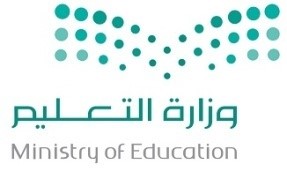 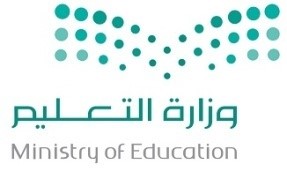 توقيعه:المصحح: 40أربعون درجةتوقيعه:المراجع: 27عدد أركان الإيمان  :عدد أركان الإيمان  :عدد أركان الإيمان  :ج. تسعةب. عشرة أ.ستة2. صاحب النبي صلى الله عليه وسلم في الهجرة هو :   2. صاحب النبي صلى الله عليه وسلم في الهجرة هو :   2. صاحب النبي صلى الله عليه وسلم في الهجرة هو :   ج.عثمان بن عفان ب.أبو بكر الصديق أ.عمر بن الخطاب 3. توفي النبي محمد صلى الله عليه وسلم في المدينة وعمره :3. توفي النبي محمد صلى الله عليه وسلم في المدينة وعمره :3. توفي النبي محمد صلى الله عليه وسلم في المدينة وعمره :ج.63 عاماب.55 عاماأ.44 عاما4. الثقلين هم :4. الثقلين هم :4. الثقلين هم :ج.الليل والنهارب.الإنس والجنأ.الجنة والنار5. أول الرسل عليهم السلام هو :5. أول الرسل عليهم السلام هو :5. أول الرسل عليهم السلام هو :ج.عيسى ب.موسى أ.نوح 6. من ادعى النبوة أو الرسالة بعد الرسول محمد صلى الله عليه وسلم فهو :6. من ادعى النبوة أو الرسالة بعد الرسول محمد صلى الله عليه وسلم فهو :6. من ادعى النبوة أو الرسالة بعد الرسول محمد صلى الله عليه وسلم فهو :ج.مؤمن ب.كافرأ.مسلم7.الحق الواجب للضيف من الإكرام : 7.الحق الواجب للضيف من الإكرام : 7.الحق الواجب للضيف من الإكرام : ج.يوم وليلةب.ليلةأ.يوم8.الحياء شعبة من شعب :8.الحياء شعبة من شعب :8.الحياء شعبة من شعب :ج.الكفرب.الإيمانأ.الأحجار9. من الأعذار التي تبيح ترك صلاة الجمعة والجماعة :9. من الأعذار التي تبيح ترك صلاة الجمعة والجماعة :9. من الأعذار التي تبيح ترك صلاة الجمعة والجماعة :ج.المطر الخفيفب.اللعبأ.المرض 10.المسافة التي يجوز للمسافر قصر الصلاة فيها هي :10.المسافة التي يجوز للمسافر قصر الصلاة فيها هي :10.المسافة التي يجوز للمسافر قصر الصلاة فيها هي :ج.20كمب.80 كمأ.40 كم 11.الدخول في الصلاة مع الإمام والانتقال من ركن إلى ركن آخر عقب الإمام مباشرة تسمى :11.الدخول في الصلاة مع الإمام والانتقال من ركن إلى ركن آخر عقب الإمام مباشرة تسمى :11.الدخول في الصلاة مع الإمام والانتقال من ركن إلى ركن آخر عقب الإمام مباشرة تسمى :ج.المتابعةب.الموافقةأ.المسابقة12. عدد ركعات السنن الرواتب هي :12. عدد ركعات السنن الرواتب هي :12. عدد ركعات السنن الرواتب هي :ج. خمس ركعاتب. اثنتا عشرة ركعة أ.أربع ركعات13. حكم صلاة الوتر :13. حكم صلاة الوتر :13. حكم صلاة الوتر :ج.محرمةب.واجبةأ.سنة مؤكدة